IntroducciónA continuación, se presenta el Informe del Segundo Trimestre de 2021, sobre la ejecución financiera del gobierno central presupuestario sobre la base de las Estadísticas de las Finanzas Públicas -EFP- el cual contiene los aspectos más relevantes de la evolución de las variables fiscales, así como las principales acciones en materia de ingresos, gasto, transacciones en activos y pasivos y las erogaciones por función del Gobierno. Cabe mencionar que dicha información utiliza los estándares internacionales establecidos en el Manual de Estadísticas de las Finanzas Públicas 2014 -MEFP- del Fondo Monetario Internacional -FMI- por lo que existen diferencias en comparación a las cifras que son publicadas utilizando la metodología nacional. En caso de cualquier duda sobre estas diferencias, se puede consultar los documentos de “Metodología” y de “Metadatos” que se encuentran publicados en la página web del Ministerio de Finanzas Públicas, en la sección de “Estadísticas según Estándares Internacionales”.Cambios Metodológicos 2021La implementación de los estándares internacionales sigue siendo parte de un proceso que realiza el Ministerio de Finanza Públicas con el fin de fortalecer las EFP de Guatemala y, con el apoyo y supervisión del Centro Regional de Asistencia Técnica del FMI para Centroamérica, Panamá y la República Dominicana (CAPTAC-DR), durante el presente año se llevaron a cabo cambios metodológicos para incorporar algunas directrices que requieren de mayor complejidad en su implementación, por lo que el presente documento cuenta con algunas diferencias en las cifras históricas respecto a los informes trimestrales anteriores.Para conocer con mayor detalle estos cambios, puede consultar el documento de “Metadatos” que se encuentra publicado en la pagina web del Ministerio de Finanza Públicas.Ingresos del Gobierno Central PresupuestarioLos ingresos totales muestran una mejora respecto a 2020En el segundo trimestre de 2021 se continúa observando resultados positivos en el comportamiento de los ingresos totales, al mes de junio se registra un total de Q38,998.2 millones con un crecimiento interanual del 24.5% (Q7,676.1 millones). Cabe mencionar que en 2020 los ingresos totales tuvieron una variación interanual negativa al segundo trimestre por 5.1% derivado a los efectos de la Pandemia del Covid-19. Los ingresos por impuestos han sido los que más han contribuido al buen rendimiento de los ingresos totales, teniendo un incremento interanual acumulado del 26.4% (Q7,433.4 millones) seguido de la categoría de otros ingresos con una variación del 12.0% (Q104.1 millones) las contribuciones sociales del 3.6% (Q80.1 millones) y así mismo las donaciones con un 333.6% (Q58.5 millones).*Cifras preliminares Fuente: MINFINLos impuestos continúan con buen dinamismo en el segundo trimestreLa recaudación de impuestos asciende a Q35,631.5 millones al segundo trimestre, siendo un incremento interanual del 26.4% (Q7,433.4 millones). El impuesto sobre los bienes y servicios asciende a Q21,047.3 millones, mostrando una variación interanual de 30.1% (Q4,868.1 millones) y cabe mencionar que dentro de los mismos se encuentra el de impuestos generales sobre bienes y servicios (IVA) que ha tenido un incremento interanual del 29.4% (Q3,896.9 millones) mientras que los impuestos selectivos y sobre el uso de bienes y permisos para usar bienes o realizar actividades tuvieron un crecimiento del 24.2% (Q538.1 millones) y 61.7% (Q433.1 millones) respectivamente.Los impuestos sobre el ingreso, las utilidades y las ganancias de capital alcanzaron una recaudación acumulada de Q12,713.7 millones en el primer trimestre con un crecimiento interanual acumulado del 19.0% (Q2,029.2 millones) de los cuales el impuesto proveniente de sociedades y otras empresas tuvo una variación interanual acumulada del 27.7% equivalente a Q1,863.3 millones y los pagaderos por personas físicas del 11.9% (Q165.9 millones).En cuanto a los impuestos sobre el comercio y las transacciones internacionales, al mes de junio se observa una recaudación de Q1,605.0 millones, con un incremento interanual del 37.5% (Q437.6 millones). En esta categoría se destaca a los derechos de aduana y otros derechos de importación (incluye los DAI) con una tasa de crecimiento interanual del 42.7% (Q455.6 millones) mientras que los otros impuestos sobre el comercio y las transacciones internacionales (Impuesto sobre Salida del país) el segundo trimestre dio cuenta de un mejor comportamiento que lo observado en el primer trimestre, sin embargo, mantiene a junio una variación interanual acumulada negativa del 18.1% (Q18.0 millones).Por su parte, la categoría de otros impuestos (contiene Timbres Fiscales) asciende a Q254.7 millones con una variación interanual del 58.2% (Q93.7 millones) mientras que los impuestos sobre la propiedad ascienden a un total de Q10.7 millones con una variación interanual del 78.7% (Q4.7 millones).Gasto Público del Gobierno Central PresupuestarioEjecución de gasto público con leve crecimientoEn el segundo trimestre del 2021 se observó una variación interanual acumulada del 4.0% y cabe mencionar que durante los meses de abril y mayo las variaciones acumuladas fueron del 9.9% y del 12.2% respectivamente, pero en buena medida estas tasas de crecimiento se explican por qué durante del año previo, el gasto público se había visto afectado por el inicio de la Pandemia del Covid-19 y las medidas de cierre que fueron adoptadas. El gasto total a junio asciende a Q39,409.5 millones, siendo un crecimiento interanual acumulado del 4.0% (Q1,519.3 millones). El mayor incremento se produce en el uso de bienes y servicios el cual tiene una variación interanual del 65.2% (Q2,052.4 millones), seguido por los gastos destinados al pago de intereses el cual tiene una variación del 15.8% (Q751.9 millones) respecto al mismo periodo del año anterior. Las donaciones tuvieron un crecimiento del 7.9% (Q687.0 millones) y las remuneraciones a los empleados experimentaron un incremento del 4.1% (Q553.8 millones) respecto al mismo periodo del año previo.Por su parte, las prestaciones sociales tienen variación interanual negativa al mes de junio de 39.8% (Q1,841.2 millones) derivado a la reducción en la prestación de asistencia social, la cual se redujo en 84.1% (Q1,838.5). Cabe mencionar que esa variación en buena medida es explicada por el bono familia, el cual fue entregado por el Ministerio de Desarrollo Social en 2020 como una medida de apoyo ante los efectos de la Pandemia del Covid-19. Así mismo, los subsidios tuvieron una variación negativa del 75.6% (Q598.7 millones) mientras que los otros gastos se redujeron interanualmente en 6.3% (Q168.8 millones).Transacciones en Activos No FinancierosAumenta la inversión en activos no financieros Durante el segundo trimestre del año, la inversión bruta en activos no financieros asciende a un total de Q1,430.7 millones siendo este un incremento interanual del 6.2% (Q83.0 millones). El principal aumento se encuentra en la adquisición de maquinaria y equipo (activos fijos) el cual asciende a un total de Q127.4 millones con una variación interanual de 198.9% (Q84.9 millones) mientras que la categoría de edificios y estructuras se redujo en 0.1% (Q1.9 millones).Financiamiento  Disponibilidad de activos financierosAl finalizar el segundo trimestre, el flujo del incurrimiento de activos financieros se encuentra en los Q10,706.7 millones de los cuales la cuenta de Billetes, Monedas y Depósitos (comúnmente conocido como caja y bancos) reporta un flujo acumulado de Q10,705.1 millones, mientras que el flujo restante proviene de préstamos por un valor de Q1.5 millones. Cabe mencionar que, entre los meses de enero a mayo, el flujo de esta última cuenta había presentado valores negativos por un total de Q1.12 millones (recuperación de créditos otorgados) pero en el mes de junio se observó un incremento (el otorgamiento de préstamos) de Q2.7 millones principalmente explicado por una regularización del MAGA de créditos otorgados para productores del sector cafetalero.Incurrimiento neto de activos financieros 2021*En millones de quetzales y porcentajes*Cifras preliminaresFuente: MINFINUso de pasivos como fuente de financiamientoEl incurrimiento neto de pasivos al finalizar el segundo trimestre se incrementó en Q11,363.8 millones, de los cuales Q13,032.0 millones son producto de la colocación neta de títulos de deuda (bonos del tesoro), Q1,226.0 millones por la amortización neta realizada de préstamos y una reducción de las cuentas por pagar de Q442.1 millones.*Cifras preliminaresFuente: MINFINErogaciones del Gobierno Central PresupuestarioErogaciones por FunciónLa erogación del Gobierno Central Presupuestario a junio 2021 asciende a Q40,840.2 millones con una variación interanual del 4.1% (Q1,602.3 millones). El mayor incremento se encuentra en las erogaciones para la función de salud, las cuales ascienden a Q4,418.5 millones y teniendo un crecimiento interanual del 40.8% (Q1,281.4 millones) seguido por las erogaciones enfocadas en servicios públicos generales las cuales ascienden a Q8,408.5 millones y siendo un incremento del 16.9% (Q1,217.8) respecto a lo observado en 2020. El mayor incremento en esta última categoría se encuentra en los servicios de deuda pública los cuales tuvieron un incremento del 15.7% (Q755.0 millones). Así mismo, la erogación en asuntos económicos al mes de junio asciende a Q3,446.0 millones con una variación interanual del 34.0% (Q875.0 millones) y del cual el mayor incremento se encuentra en los destinados al transporte que incluye la construcción y mantenimiento de carreteras.En cuanto a las erogaciones enfocadas a la protección social, estas han ascendió a Q4,598.6 millones siendo una disminución del 33.3% (Q2,296.0 millones) respecto a lo observado en 2020 y que en buena medida es explicado por el Bono Familia y el Bono de Protección de Empleo los cuales fueron creados y otorgados, el año previo, como una respuesta del Estado para mitigar la situación vivida por la pandemia del Covid-19.Grado de Ejecución PresupuestariaA nivel de ejecución presupuestaria por entidades, muestran el mayor nivel de ejecución la PGN (52.9%), Deuda Pública (48.5%), Salud Pública (46.5%), Gobernación (45.4%), Educación (44.7%), Trabajo (43.4%), Ambiente (41.0%), MINREX (40.6%), Comunicaciones (38.9%) y Finanzas (38.6%), todas estas entidades se encuentran por arriba de la ejecución institucional total.  Por su parte, el resto de las entidades se encuentran por debajo de la ejecución total, resalta el caso de dos entidades, siendo las Obligaciones del Estado (30.0%) y Economía (30.0%).A principios de junio, se publicó el Acuerdo Gubernativo de Presupuesto 03-2021, en el cual se realiza un reordenamiento del Presupuesto de Egresos del Estado, se identificaron Q11,249.5 millones en asignaciones inmovilizadas, es decir, que no cuentan con respaldo financiero, en virtud que cumplieron los fines establecidos en la normativa legal correspondiente (ejercicio fiscal 2020).   En el caso de las Obligaciones del Estado, la baja ejecución se debe a que por medio del Acuerdo Gubernativo 03-2021 se le fijaron las asignaciones consideradas inmovilizadas, modificando el presupuesto de las entidades que tenían programas asociados a la atención de la crisis ocasionada por el COVID-19 hacia uno más acorde con su comportamiento histórico. Adicionalmente, en el Acuerdo Gubernativo 03-2021 se identificaron Q2,236.6 millones en asignaciones en previsión, es decir, gasto adicional que podría darse solo si durante el ejercicio fiscal el comportamiento de la recaudación de los ingresos tributarios muestra una mejora significativa o se cuenta con recursos adicionales provenientes de otras fuentes de financiamiento.  Resultado Fiscal Resultado Operativo NegativoAl finalizar junio, se observa un resultado operativo negativo por Q411.3 millones el cual cabe mencionar es una situación con un menor deterioro en el patrimonio neto a lo observado al mismo periodo en el año anterior, cuando se observó un valor negativo de Q6,568.2 millones. En buena medida, esta diferencia en el resultado operativo es derivado a la mejora en los ingresos totales, así como un gasto público dinámico pero moderado en comparación al observado a lo largo del 2020. Por su parte, el resultado operativo primario (sin considerar el pago de intereses de la deuda pública) fue positivo por Q5,093.4 millones, mientras que, en el año previo, este había sido negativo por Q1,815.4 millones.Endeudamiento (Déficit fiscal) moderadoAl cierre del segundo trimestre 2021, se observa un endeudamiento (déficit fiscal) en Gobierno Central Presupuestario por Q1,842.0 millones, cifra que refleja una menor necesidad de endeudamiento respecto a lo observada en 2020, la cual fue de un endeudamiento (déficit) de Q7,915.8 millones y siendo una diferencia interanual de Q6,073.8 millones. Estado de Operaciones del Gobierno Central PresupuestarioCifras acumuladas a junio de cada año*En millones de Quetzales y Porcentajes*Cifras preliminaresFuente: MINFINIncurrimiento neto de pasivos 2021*En millones de QuetzalesIncurrimiento neto de pasivos 2021*En millones de QuetzalesDescripción20202021*Variación InteranualVariación InteranualDescripción20202021*AbsolutaRelativaINGRESO31,322.138,998.27,676.124.5Impuestos28,198.135,631.57,433.426.4Contribuciones sociales 2,235.92,316.080.13.6Donaciones17.576.158.5333.6Otros ingresos 870.4974.6104.112.0GASTO37,890.239,409.51,519.34.0Remuneración a los empleados 13,413.613,967.5553.84.1Uso de bienes y servicios  3,147.15,199.42,052.465.2Intereses 4,752.85,504.8751.915.8Subsidios 791.5192.8-598.7-75.6Donaciones 8,680.79,367.7687.07.9Prestaciones sociales 4,421.92,663.5-1,758.4-39.8Otros gastos 2,682.62,513.8-168.8-6.3Resultado Operativo Primario-1,815.45,093.46,908.8-380.6Resultado Operativo-6,568.2-411.36,156.8-93.7TRANSACCIONES EN ACTIVOS NO FINANCIEROSTRANSACCIONES EN ACTIVOS NO FINANCIEROSTRANSACCIONES EN ACTIVOS NO FINANCIEROSTRANSACCIONES EN ACTIVOS NO FINANCIEROSTRANSACCIONES EN ACTIVOS NO FINANCIEROSInversión bruta en activos no financieros1,347.61,430.783.06.2Erogación39,237.940,840.21,602.34.1Resultado Primario-3,163.03,662.86,825.7-215.8Préstamo (+) / endeudamiento (-)-7,915.8-1,842.06,073.8-76.7TRANSACCIONES EN ACTIVOS Y PASIVOS FINANCIEROS (FINANCIMIENTO)TRANSACCIONES EN ACTIVOS Y PASIVOS FINANCIEROS (FINANCIMIENTO)TRANSACCIONES EN ACTIVOS Y PASIVOS FINANCIEROS (FINANCIMIENTO)TRANSACCIONES EN ACTIVOS Y PASIVOS FINANCIEROS (FINANCIMIENTO)TRANSACCIONES EN ACTIVOS Y PASIVOS FINANCIEROS (FINANCIMIENTO)Adquisición neta de activos financieros15,071.310,706.6-4,364.7-29.0Billetes y monedas y depósitos13,621.810,705.1-2,916.7-21.4Préstamos1,449.51.5-1,448.0-99.9Otros0.00.00.00.0Incurrimiento neto de pasivos24,064.811,363.8-12,701.0-52.8Títulos de deuda22,975.713,032.0-9,943.7-43.3Préstamos1,111.7-1,226.0-2,337.8-210.3Otros-22.6-442.1-419.61,858.9Discrepancia estadística global-1,077.71,184.82,262.5-209.9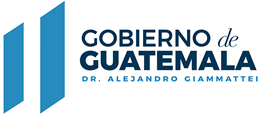 